KLASA: 321-01/20-01/01URBROJ: 2211/07-21-7Mihovljan, 21. prosinca 2021.Na temelju članka 65. i 69. stavka 4. Zakona o šumama (“Narodne novine” br. 68/18, 115/18 i 98/19, 32/20) i članka 39. Statuta Općine Mihovljan (“Službeni glasnik Krapinsko-zagorske županije” 05/13, 11/18 i 8/20, 8/21), Općinsko vijeće Općine Mihovljan na svojoj 8. sjednici održanoj dana 21. prosinca 2021., donijelo jePROGRAM UTROŠKA SREDSTAVA ŠUMSKOG DOPRINOSA  UZ II. IZMJENE I DOPUNE PRORAČUNA ZA 2021. GODINUČlanak 1.Ovim Programom utvrđuje se planirana visina prihoda, te utroška sredstava šumskog doprinosa u Proračunu Općine Mihovljan za 2021. godinu (5%).Članak 2.Prihod proračuna Općine Mihovljan za 2021. godinu, a temeljem dosadašnjih uplata šumskog doprinosa, planira se:Članak 3.Ostvareni prihod od šumskog doprinosa u 2021. godini u cijelosti će se utrošiti za financiranje izgradnje i održavanje komunalne infrastrukture sukladno Programu održavanja i gradnje komunalne infrastrukture na području Općine Mihovljan u 2021. godini.Članak 4.Ovaj Program utroška sredstava šumskog doprinosa uz II. izmjene i dopune Proračuna Općine Mihovljan u 2021. godini objaviti će se u Službenom glasniku Krapinsko – zagorske županije i stupa na snagu prvi dan od dana objave.								Predsjednik Općinskog vijeća                                                                                                        mr. Silvestar Vučković dr.vet.med.DOSTAVITI:Ministarstvo poljoprivrede, Ulica grada Vukovara 78, 10000 Zagreb - na nadzorMinistarstvo financija, Katančićeva  5, 10000 Zagreb, na znanje i lokalni.proracuni@mfin.hr (obavijest o objavi – link Službenog glasnika i web stranice Općine Mihovljan)Krapinsko-zagorska županija, Upravni odjel za poslove Županijske skupštine, n/r Svjetlane Goričan, Magistratska 1, 49000 Krapina (za objavu),Krapinsko-zagorska županija, Upravni odjel za financije i proračun, Magistratska 1, 49000 Krapina, (obavijest o objavi – link Službenog glasnika i web stranice Općine Mihovljan)Oglasna ploča i WEB stranica Općine Mihovljan,Općinskom načelniku Općine Mihovljan,Jedinstveni upravni odjel, ovdje,Prilog zapisniku,Pismohrana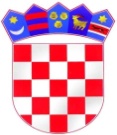 REPUBLIKA HRVATSKAKRAPINSKO - ZAGORSKA ŽUPANIJAOPĆINA MIHOVLJANOPĆINSKO VIJEĆERed.br.Opis stavkeIzvorni plan (kn)Tekući plan (I. izmjene i dopune(kn)II. izmjena i dopuna(kn)RazlikaŠumski doprinos1.000,001.000,001.000,000,00